TEST 5: BEROEPENTEST Maak de test en beantwoord de volgende vragen.Misschien vind je de opleiding Kok of Luchtvaarttechniek interessant. Misschien weet je helemaal niet welke opleiding je leuk of interessant vindt. Deze beroepentest zal je een beeld geven in welke opleidingen je interesse hebt.Deze beroepentest is te vinden op: www.beroepeninbeeld.nl/ik-kan-iets.Misschien vind je de opleiding Kok of Luchtvaarttechniek interessant. Misschien weet je helemaal niet welke opleiding je leuk of interessant vindt. Deze beroepentest zal je een beeld geven in welke opleidingen je interesse hebt.Deze beroepentest is te vinden op: www.beroepeninbeeld.nl/ik-kan-iets.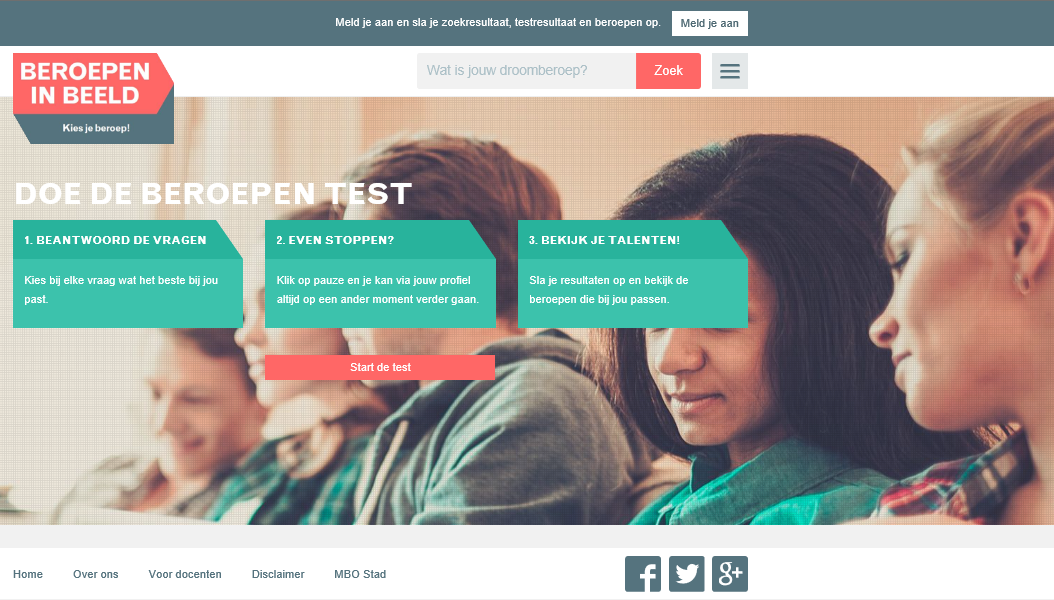 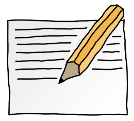 OPDRACHT 6.7: Test 5OPDRACHT 6.7: Test 5Wat vond je van deze beroepentest?Wat vond je van deze beroepentest?Wat vond je van deze beroepentest?In welke drie opleidingen/beroepen heb je de meeste interesse volgens deze test?In welke drie opleidingen/beroepen heb je de meeste interesse volgens deze test?In welke drie opleidingen/beroepen heb je de meeste interesse volgens deze test?Vind je deze opleidingen/beroepen inderdaad leuk en/of interessant?Vind je deze opleidingen/beroepen inderdaad leuk en/of interessant?Vind je deze opleidingen/beroepen inderdaad leuk en/of interessant?Welke van deze opleidingen ga je eventueel kiezen?Welke van deze opleidingen ga je eventueel kiezen?Welke van deze opleidingen ga je eventueel kiezen?